Załącznik nr 1 do SWZ Oferta Nazwa Zamówienia:Zarządzanie projektem Modernizacja Teatru Polskiego we Wrocławiu Scena Główna.Zamawiający:	Teatr Polski we Wrocławiuul. Gabrieli Zapolskiej 350-032 WrocławWykonawca:Ofertę składa:3. Osoba do Kontaktów (w sprawie Oferty):4. Zobowiązania Wykonawcy:Ja (my), niżej podpisany(i), niniejszym oświadczam(y), co następuje:Zobowiązujemy się wykonać przedmiot zamówienia  w sposób opisany w Specyfikacji Warunków Zamówienia za wynagrodzeniem:cena brutto ………………………… PLN brutto (słownie ……………………………………………………..),obliczona jako wynagrodzenie za 1 miesiąc ………………….. PLN brutto x przewidywane 35miesięcy,Oświadczamy, że niżej wymieniona osoba przewidziana do pełnienia funkcji przedstawiciela podmiotu zarządzającego Projektem……………………………………………………………………………………………………………………………………………………………..                                                                           (imię i nazwisko)Realizowała następujące zamówienia polegające na zarządzaniu projektem dofinansowanym ze  środków Unii Europejskiej lub Europejskiego Obszaru Gospodarczego:UWAGA: informacje dotyczące „Doświadczenie personelu” podane w formularzu ofertowym nie podlegają uzupełnieniu. W przypadku niekompletnych informacji w zakresie wymaganego doświadczenia uniemożliwiających jednoznaczną ocenę, czy opisane doświadczenie w/w osoby spełnia wyżej opisane wymagania, bądź niewypełnienia oświadczenia, Wykonawca otrzyma 0 pktOświadczam(y), że jestem(jesteśmy) mikroprzedsiębiorstwem, małym przedsiębiorstwem, średnim przedsiębiorstwem, jednoosobową działalnością gospodarczą, osobą fizyczną nieprowadzącą działalności gospodarczej, inny rodzaj (należy zaznaczyć prawidłowe).Oświadczam(y), iż cena podana w ofercie jest ostateczna i nie podlega zmianie do końca realizacji przedmiotu zamówienia oraz obejmuje wykonanie przedmiotu zamówienia objętego przetargiem i złożoną ofertą na warunkach określonych w SWZ.Zapoznaliśmy się i w pełni akceptujemy treść Specyfikacji Warunków Zamówienia wraz z załącznikami i przyjmujemy bez zastrzeżeń czy ograniczeń i w całości postanowienia tam zawarte, jak również uzyskaliśmy konieczne informacje do przygotowania oferty.Projektowane postanowienia umowy został przez nas zaakceptowane i zobowiązujemy się w przypadku wyboru naszej oferty do zawarcia umowy na wymienionych w nich warunkach i zaproponowanym przez Zamawiającego terminie zawarcia i wykonania umowy.Uważamy się za związanych niniejszą ofertą przez okres 30 dni od upływu terminu składania ofert, co oznacza że Oferta będzie dla nas wiążąca i może zostać przyjęta w dowolnym momencie przed wspomnianym dniem.Niżej wymienione zakresy zamówienia zostaną powierzone podwykonawcom:.......................................................................................................................................................................................................................................................................................................................................................................................Zastrzeżenie Wykonawcy. Niżej wymienione dokumenty składające się na ofertę nie mogą być ogólnie udostępnione........................................................................................................................................................................						............................................	(miejscowość i data)							(podpis Wykonawcy)Załącznik nr 2 do SWZ Zarządzanie projektem Modernizacja Teatru Polskiego we Wrocławiu Scena Główna, nr ZP/TP/6/2023Oświadczenie składane na podstawie art. 125 ust. 1 ustawy z dnia 11 września 2019 r. Prawo zamówień publicznych. UWAGA: W przypadku jeśli, któreś z poniższych oświadczeń nie ma zastosowania w niniejszym postępowaniu,  wykonawca nie składa oświadczenia w tym zakresie (usunięcie treści oświadczenia następuje np. przez jego wykreślenie lub przekreślenie) Nazwa Wykonawcy: ……………………………………………………………………………………………….………………………… Adres Wykonawcy: …………………………………………………………………………………………………………………………… Na potrzeby postępowania o udzielenie zamówienia publicznego na Zarządzanie projektem Modernizacja Teatru Polskiego we Wrocławiu Scena Główna, nr ZP/TP/6/2023, oświadczam, co następuje: Oświadczam(y), że nie podlegam wykluczeniu z postępowania na podstawie art. 108 ust. 1 ustawy Pzp. Oświadczam(y), że nie podlegam wykluczeniu z postępowania na podstawie art. 109 ust. 1 pkt 4 ustawy Pzp. Oświadczam, że nie zachodzą w stosunku do mnie przesłanki wykluczenia z postępowania na podstawie art. 7 ust. 1 ustawy z dnia 13 kwietnia 2022 r. o szczególnych rozwiązaniach w zakresie przeciwdziałania wspieraniu agresji na Ukrainę oraz służących ochronie bezpieczeństwa narodowego (Dz. U. z 2022r. poz. 835).Oświadczam(y), że dokument, potwierdzający brak podstaw do wykluczenia na podstawie art. 109 ust. 1 pkt 4 ustawy Pzp, tj. odpis lub informacja z Krajowego Rejestru Sądowego lub z Centralnej Ewidencji i Informacji o Działalności Gospodarczej, zamawiający może uzyskać za pomocą bezpłatnych i ogólnodostępnych baz danych, pod adresem internetowym:  https://ekrs.ms.gov.pl/web/wyszukiwarka-krs/strona-glowna/index.html 	(dotyczy 	podmiotów wpisanych do Krajowego Rejestru Sądowego KRS), https://prod.ceidg.gov.pl/ceidg/ceidg.public.ui/Search.aspx (dotyczy podmiotów wpisanych do Centralnej Ewidencji i Informacji o Działalności Gospodarczej CEIDG), ………………………………………………… (wpisać odpowiedni adres internetowy w przypadku innych baz danych niż wyżej wskazane).  Proszę wybrać prawidłową opcję właściwą dla wykonawcy, a pozostałe usunąć np. przez usunięcie lub przekreślenie. Jeżeli wykonawca prowadzi działalność na podstawie rejestru do którego zamawiający nie może uzyskać dostępu za pomocą bezpłatnych i ogólnodostępnych baz danych – w takim przypadku należy usunąć całe powyższe oświadczenie. Oświadczam, że zachodzą w stosunku do mnie podstawy wykluczenia z postępowania na podstawie art. …………. ustawy Pzp (podać mającą zastosowanie podstawę wykluczenia spośród wymienionych w art. 108 ust. 1 pkt 1, 2, 5 lub 6 lub art. 109 ust. 1 pkt 4 ustawy Pzp). Jednocześnie oświadczam, że w związku z ww. okolicznością, na podstawie art. 110 ust. 2 ustawy Pzp podjąłem następujące środki naprawcze: ……………………………………………………………………………………………………………………………………………………….. Oświadczam, że w stosunku do następującego/ych podmiotu/tów, na którego/ych zasoby powołuję się w niniejszym postępowaniu, tj.: …………………………………………………………… (podać pełną nazwę/firmę, adres, a także w zależności od podmiotu: NIP/PESEL, KRS/CEiDG) nie zachodzą podstawy wykluczenia z postępowania o udzielenie zamówienia. Oświadczam, że w stosunku do następującego/ych podmiotu/tów, będącego/ych podwykonawcą/ami: ……………………………………………………………………..….…… (podać pełną nazwę/firmę, adres, a także w zależności od podmiotu: NIP/PESEL, KRS/CEiDG), nie zachodzą podstawy wykluczenia z postępowania o udzielenie zamówienia. Oświadczam, że spełniam warunki udziału w postępowaniu określone przez zamawiającego w SWZ. Oświadczam, że w celu wykazania spełniania warunków udziału w postępowaniu, określonych przez zamawiającego w SWZ w części X pkt I. 2. 4) a)*, X pkt I. 2. 4) b)*, polegam na zasobach następującego/ych podmiotu/ów: ……………………….……….…………………………………………………..……………………………………..., w następującym zakresie**:..................................…………………………………………………………………..………  *niepotrzebne skreślić  **wskazać zakres korzystania dla wskazanego podmiotu trzeciego Oświadczam, że wszystkie informacje podane w powyższych oświadczeniach są aktualne i zgodne z prawdą oraz zostały przedstawione z pełną świadomością konsekwencji wprowadzenia zamawiającego w błąd przy przedstawianiu informacji. ...................................... (podpis osoby upoważnionej) Załącznik nr 3 do SWZZarządzanie projektem Modernizacja Teatru Polskiego we Wrocławiu Scena Główna, nr ZP/TP/6/2023WYKAZ USŁUG*Wykaz wykonanych, a w przypadku świadczeń okresowych lub ciągłych również wykonywanych, głównych usług - w zakresie niezbędnym do wykazania spełnienia warunku  doświadczenia opisanego w Rozdz. X pkt I. 2. 4) a) SWZ - w okresie ostatnich trzech lat przed upływem terminu składania ofert, a jeżeli okres prowadzenia działalności jest krótszy - w tym okresie.*	należy załączyć do wykazu pisemne zobowiązanie innych podmiotów do udostępnienia doświadczenia, lub inny dokument, jeżeli w ww. wykazie, wykonawca wskazał doświadczenie, którym będzie dysponował**	niepotrzebne skreślićPrawdziwość powyższych danych potwierdzam własnoręcznym podpisem świadom(a) odpowiedzialności karnej z art. 297 Kodeksu karnego...................................................................(podpis osoby uprawnionej do reprezentowania Wykonawcy)Załącznik nr 4 do SWZZarządzanie projektem Modernizacja Teatru Polskiego we Wrocławiu Scena Główna, nr ZP/TP/6/2023WYKAZ OSÓB*Wykaz osób - w zakresie niezbędnym do wykazania spełnienia warunku dysponowania osobami opisanego w Rozdz. X pkt I. 2. 4) b) SWZ *	należy załączyć do wykazu pisemne zobowiązanie innych podmiotów do udostępnienia osób zdolnych do wykonania zamówienia, jeżeli w ww. wykazie, wykonawca wskazał doświadczenie, którym będzie dysponował**	niepotrzebne skreślićPrawdziwość powyższych danych potwierdzam własnoręcznym podpisem świadom(a) odpowiedzialności karnej z art. 297 Kodeksu karnego...................................................................(podpis osoby uprawnionej do reprezentowania Wykonawcy)Załącznik nr 5 do SWZ Zarządzanie projektem Modernizacja Teatru Polskiego we Wrocławiu Scena Główna, nr ZP/TP/6/2023Oświadczenie o przynależności do tej samej grupy kapitałowejNazwa Wykonawcy: ……………………………………………………………………………………………….………………………… Adres Wykonawcy: …………………………………………………………………………………………………………………………… *Oświadczam (y), że nie przynależę do tej samej do grupy kapitałowej w rozumieniu ustawy z dnia 16 lutego 2007 r. o ochronie konkurencji i konsumentów (Dz. U. z 2020 r., poz. 107076 i 1086), z innymi wykonawcami, którzy złożyli odrębne oferty w postępowaniu o udzielenie zamówienia publicznego na Zarządzanie projektem Modernizacja Teatru Polskiego we Wrocławiu Scena Główna, nr ZP/TP/6/2023*Oświadczam (y), że przynależę do tej samej do grupy kapitałowej w rozumieniu ustawy z dnia 16 lutego 2007 r. o ochronie konkurencji i konsumentów (Dz. U. z 2020 r., poz. 1070 i 1086) z wykonawcami, którzy złożyli odrębne oferty w postępowaniu o udzielenie zamówienia publicznego na Zarządzanie projektem Modernizacja Teatru Polskiego we Wrocławiu Scena Główna, nr ZP/TP/6/2023:……………………………………………………………………………………  ……………………………………………………………………………………  Oświadczam, że powiązania z ww. wykonawcami, nie prowadzą do zakłócenia konkurencji w postępowaniu o udzielenie zamówienia, gdyż:  UZASADNIENIE …………………………………………………………………………………………………………………………….………………………………………………………………………….…………………………………………………………………………………………………  *niepotrzebne skreślić 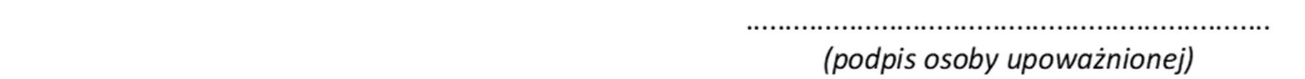 FirmaSiedzibaAdres do korespondencjiTelefonFakse-mailNIPREGONImię i nazwiskoTelefone-mailDoświadczenie osoby przewidzianej do realizacji zamówienia jako Przedstawiciel podmiotu zarządzającegoDoświadczenie osoby przewidzianej do realizacji zamówienia jako Przedstawiciel podmiotu zarządzającegoDoświadczenie osoby przewidzianej do realizacji zamówienia jako Przedstawiciel podmiotu zarządzającegoDoświadczenie osoby przewidzianej do realizacji zamówienia jako Przedstawiciel podmiotu zarządzającegoNazwa Projektu źródło finansowania, Nazwa Beneficjenta z adresemWartość projektu brutto w PLNZadania wykonywane przez wskazaną powyżej osobę w ProjekcieKrótki opis usług potwierdzający spełnienie warunków udziału opisanych w Rozdz. X pkt I. 2. 4) a) SWZ (Tytuł projektu, źródła dofinansowania, zadania wykonawcy w projekcie)Termin  wykonania usług: od mc/rok do mc/rokFirma i siedziba usługodawcyWartość projektu bruttoWskazanym doświadczeniem Wykonawca:dysponuje** /będzie dysponował**dysponuje** /będzie dysponował**dysponuje** /będzie dysponował**Funkcja w zamówieniu, zakres wykonywanych czynnościImię i nazwiskoOpis spełniania warunku (wskazanie doświadczenia w wykonywaniu usług zarządzania i rozliczania projektami dofinansowanymi z funduszy UE lub EOG)Wskazanym doświadczeniem Wykonawca:dysponuje** /będzie dysponował**dysponuje** /będzie dysponował**dysponuje** /będzie dysponował**dysponuje** /będzie dysponował**